Памятка для родителей по профилактике выпадения детей из оконУважаемые родители!С приходом лета отмечается рост несчастных случаев с детьми, 
в результате выпадения их из окон.В большинстве случаев дети получают тяжелые травмы, ведущие к инвалидности. Зачастую  выпадение детей из окон заканчивается их гибелью.Помните! Открытое окно в доме, где живет маленький ребенок – источник повышенной опасности. Родители, будьте бдительны! Никогда не держите окна открытыми, если дома ребёнок! Помнтите! Москитная сетка - это иллюзия защиты, она не защитит Вашего ребенка от падения! Не используйте москитные сетки без соответствующей защиты окна. Установите на окна специальные устройства (блокираторы, фиксаторы и др.), чтобы ребёнок не мог самостоятельно открыть окно!Используйте оконные решетки, которые не позволят ребенку выпасть из открытого окна. Отодвиньте от окон все предметы (столы, стулья, тумбы и проч.), 
с помощью которых ребенок может взобраться на подоконник. Не используйте жалюзи и рулонные шторы со свисающими шнурами и цепочками.Не открывайте окна полностью, когда в доме ребенок. При проветривании используйте верхние фрамуги.Если Вы что-то показываете ребёнку из окна всегда крепко фиксируйте его, будьте готовы к резким движениям малыша, не держите ребёнка за одежду. Никогда не оставляйте ребёнка без присмотра! Вам кажется, что Вы рядом, но секунда, на которую Вы отвлечетесь, может стать последней в жизни Вашего ребёнка!Запомните непреложное правило - Ребенок в комнате – Закрой окно!Родители! Помните! Дети не умеют летать! Берегите детей!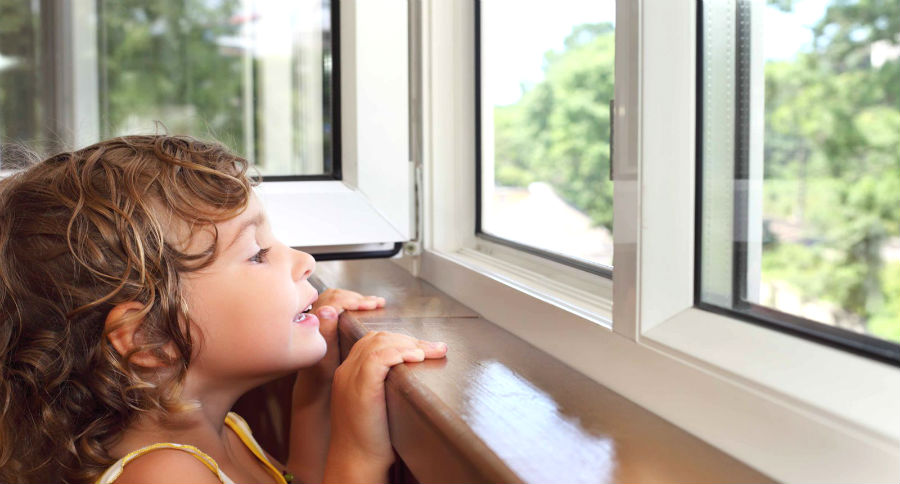 